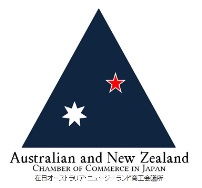 ANZCCJ INTERNSHIP APPLICATION FORMSUBMISSION: Send this form, your CV and a brief statement of why you wish to join the Australian and New Zealand Chamber of Commerce in Japan (ANZCCJ) Internship Programme to ANZCCJ Executive Director, Craig Usmar.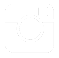 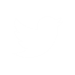 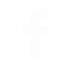 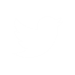 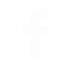 Applicant’s name:Date of birth:Current address (or expected address during internship):Period of study in Japan (if applicable):From: (month/year)To: (month/year)University:Nationality:Dates proposed for the internship:From: (month/year) To: (month/year)Availability during internship period:Days:Hours:Language skills:English:Language skills:Japanese:Language skills:Other (specify) :How did you learn about the ANZCCJ internship program?How do you think this internship will fit within your career plan? Emergency Contact:Name:Email address:Phone number: